Magna RacinoSpring Tour 2014FINAL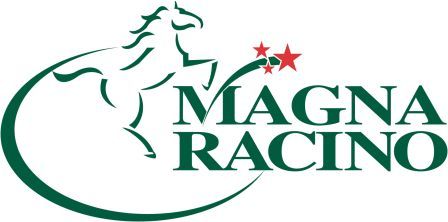 5th JUNE – 8th JUNE 2014 Please note that schedules will only be accepted when submitted in the provided format of the Official FEI Draft Schedule.DENOMINATION OF THE EVENT:Event :	CSI4* CSI2* CSIYH*	Place:		
                                        MAGNA RACINO – Ebreichsdorf
			Indoor:		Outdoor:	Date:	05.06. – 08.06.2014	NF:		AustriaHigher Level Event Categories:	CSIO5*		CSI5*-W		CSIYR-A		CSI5*		CSIO4*		CSI4*-W		CSIJ-A		CSI4*		CSIO3*		CSI3*-W		CSIP		CSI3*		CSIO2*		CSI2*-W		CSICh-A			CSIO1*		CSI1*-W		CSIV-A			CSIOYR				CSIAm-A			CSIOJ				CSIU25-A		CSIOP		CSIOCh	 	Championship		Games	 GENERAL CONDITIONSThis event is organised in accordance with:-	 Statutes, 23rd edition, effective 7th November 2013-	 General Regulations, 23rd edition, effective 1st January 2009, updates effective 1st January 2014-	 Veterinary Regulations, 13th edition, effective 1st January 2014 -	The Jumping Rules and its Annexes, 24th edition, effective 1st January 2014-	CSI/CSIO Prize Money requirements 	http://www.fei.org/sites/default/files/Final%20CSI-CSIOs%20Template%20-%202014.pdf - 	Longines Rankings – Groups Categories http://www.fei.org/sites/default/files/Final%20Longines%20Ranking%20Groups%20-%202014_0.pdf-	CSI 3*, 4* invitation system (Europe) and 5* invitation system (Worldwide)-	Equine Anti-Doping and Controlled Medication Regulations (EADCMR), 1st Edition, effective 5th April 2010, updates effective 1st January 2014-	 Anti-Doping Rules for Human Athletes (ADRHA), based on the 2009 revised Code, effective 1st January 2012, updates effective 1st January 2014-	All subsequent published revisions, the provisions of which will take precedence.-	An arbitration procedure is provided for in the  Statutes and General Regulations referred to above. In accordance with this procedure, any appeal against a decision rendered by the  or its official bodies is to be settled exclusively by the Court of Arbitration for Sport () in Lausanne, Switzerland.-	It is the responsibility of NFs to ensure their participants are of the correct age.***********************************************************************THE APPENDIX (8 PAGES) IS PART OF THIS APPROVED  SIGNED SCHEDULE  MUST BE DISTRIBUTED TO  OFFICIALS  NFs  IS AVAILABLE TO OTHERS UPON REQUESTApproved by the FEI, Lausanne, on      John P. RocheFEI Director Jumping	THE FEI CODE OF CONDUCTFOR THE WELFARE OF THE HORSEThe Fédération Equestre Internationale (FEI) expects all those involved in international equestrian sport to adhere to the FEI’s Code of Conduct and to acknowledge and accept that at all times the welfare of the horse must be paramount and must never be subordinated to competitive or commercial influences.At all stages during the preparation and training of competition horses, welfare must take precedence over all other demands. This includes good horse management, training methods, farriery and tack, and transportation.Horses and Athletes must be fit, competent and in good health before they are allowed to compete. This encompasses medication use, surgical procedures that threaten welfare or safety, pregnancy in mares and the misuse of aids.Events must not prejudice horse welfare. This involves paying careful attention to the competition areas, ground surfaces, weather conditions, stabling, site safety and fitness of the horse for onward travel after the event.Every effort must be made to ensure that horses receive proper attention after they have competed and that they are treated humanely when their competition careers are over. This covers proper veterinary care, competition injuries, euthanasia and retirement.The FEI urges all involved with the sport to attain the highest levels of education in their areas of expertise.A full copy of this Code can be obtained from the Fédération Equestre Internationale, HM King Hussein I Building, Chemin de la Joliette 8, 1006 Lausanne, Switzerland. Telephone: +41 21 310 47 47. The Code is available in English & French. The Code is also available on the ’s website: www.fei.org.GENERAL INFORMATIONORGANISERName:	RC MAGNA RACINOAddress:	2483 Ebreichsdorf, Pferdepromenade 2, AUSTRIATelephone:	+43 / 2254 / 9000 1602	Fax:	+43 / 2254 / 9000 1610Email:	office.horseshows@magnaracino.at 
Contact Details Show Ground:Address: 	2483 Ebreichsdorf, Pferdepromenade 2, AUSTRIATelephone:	+43 / 664 / 859 37 40
ORGANISING COMMITTEE Honorary President:	Frank StronachPresident of the Event:	Marcus WallishauserShow Secretary:	Horse EventsPress Officer:	Ruth BüchlmannEVENT DIRECTORName:	Marcus WallishauserAddress:	2483 Ebreichsdorf, Pferdepromenade 2, AUSTRIATelephone:	+43/2254/9000 1600	Fax:	+43/2254/9000 1610
Please indicate a 24 hours Veterinary Service Manager number: Name  : Christina Pasterk 
FEI ID : 10096358Mobile : 0043/676/469 97 62

Pferdeklinik Pasterk Pferdeprommenade 4 / Stall 6
A-2483 EbreichsdorfOFFICIALS CompulsoryThe Event code can be found in the FEI’s Database under the Event details on the top right cornerSPECIFIC TECHNICAL CONDITIONS TIMETABLE (to be provided per category/level if multiple events) 							  Date 			TimeVENUE :The event will take place:	 indoors		 outdoorsCOMPETITION ARENA(S): Dimensions:	Arena 1: 	130 m x 90 m		Arena 2: 	100 m x 65 mType of Footing:	Sand/Fleece (Riso Horse System)PRACTICE ARENA(S) :Dimensions:	Arena:		2x 65 m x 60 m		Longe Area:  	25 m x 72 m IndoorType of Footing:	Sand/Fleece (Riso Horse System)STABLES :Size of boxes 	3,0 m x 3,2 m
(450 permanent stables with self-watering are possible, see "additional fees")DRAW:List of Draws:The starting lists will be made according to a random computer draw.Time, date and location: daily at 19:00 hINVITATIONShttp://www.fei.org/sites/default/files/2014%20APPENDIX%20TO%20JUMPING%20SCHEDULE.pdfCSI4*NFs invited:	unlimitedTotal number of athletes:	80Number of athletes per NF:	5Number of home athletes:	35%Number of foreign athletes:	65% Number of horses per athlete:	3OC Wild Cards:	15% FEI Wild Cards:	2 The Longines Rankings number      , will be used for the invitation of athletes.Athletes who start in the CSI4* (Platin or Diamond Tour) are also allowed 
to start in the CSI2* (Bronze/Silver/Gold Tour) with other horses.Athlete/horse combination who start in the CSI4* are allowed 
to change between Platin Tour or Diamond Tour.Athletes who start in the CSI4* (VIP Tour) are not allowed 
to start in any other competition of the event.Max. 1 start per horse per day. Max. 3 starts per horse per weekend.Athletes are invited by the Organising Committee through their NF.CSIYH*Number of horses per athlete:	2Horses, which are ridden in the CSIYH1* (Youngsters Tour) may not be 
started in any other competition of the event. Max. 1 start per horse per day. Max. 3 starts per horse per weekend.Athletes are invited by the Organising Committee through their NF.CSI2*NFs invited:	unlimitedTotal number of athletes:	unlimitedNumber of athletes per NF:	unlimitedNumber of home athletes:	unlimitedNumber of foreign athletes:	unlimited Number of horses per athlete:	5OC Wild Cards:	15% FEI Wild Cards:	2 Athlete/horse combination who start in the CSI2* are allowed to change between Bronze, Silver or Gold Tour.Max. 1 start per horse per day. Max. 3 starts per horse per weekend.Athletes are invited by the Organising Committee through their NF.ENTRIES Please refer to Annex I at the last page of this schedule for information on the FEI Online Entry System All Athletes & Horses participating in any International competition must be registered with the , prior to participating.  Failure to do so will result in automatic disqualification of the Athlete and/or Horse.Entries in Principle:	14.04.2014Nominated Entries:	28.04.2014 Definite Entries:	12.05.2014 	Last date for substitutions:	26.05.2014 Entry fee per horse:	Youngster Tour	EUR 250,00	CSI4*	EUR 410,00	CSI2*	EUR 350,00Down payment EUR 150,- after receiving the invoice.No checks will be accepted. Please pay in cash, by debit or credit card.All Entries must be submitted by the NFs through the FEI’s Online Entry System only!Athletes and/or Horses present at the event without having been entered through the FEI’s Online Entry System will automatically be disqualified NO-SHOWS/LATE WITHDRAWALS:“NB: Withdrawals or no-shows after the date of definite entries will be held liable to reimburse the OC for the actual financial loss incurred by the OC (i.e. stabling and hotel expenses) as a result of the late withdrawal or no-show. The amount to be charged will be EUR 100,00 per horse“Entries not cancelled until the 26.05.2014 have TO BE PAID! The invoice will be send through the relevant NF to the riders.ADDITIONAL FEES/CHARGES BY OC:MCP Fee per horse	CHF 12,50 Electricity (upon request)	EUR 60,00 Manure horse disposal per box	EUR 40,00Hay per bale	EUR 7,00Shavings per bale	EUR 9,00Tack box	EUR 100,00Additional box 	EUR 150,00Permanent stables with self-watering	           EUR 60,00 (in addition to the entry fee/horse)Health Papers per document issued	EUR 40,00All aforementioned amounts are including VATFACILITIES OFFERED ATHLETESAccommodation at the athlete’s expense.OUR PARTNERHOTEL:Hotel Schloss Weikersdorf Residenz & SpaSchlossgasse 9 -112500 Baden bei WienTel.: +43-2252-48301-570Email: weikersdorf@austria-hotels.atHomepage: www.hotelschlossweikersdorf.at GROOMSA sufficient number of WCs and hot-water-showers will be available. The OC will not be responsible for any travelling or living expenses. Any grooms wishing to remain within the FEI stable area during the night may do so only with the authorization of the Chief Steward.HORSESStabling free of charge. including the first bedding. Bedding and food has to be paid by the rider.The OC will not be responsible for any travelling or feeding expense. Horses must be stabled in the boxes assigned to them on the show ground.Horses may not be unloaded on their arrival without the authorization of the stable manager.All horses travelling from Romania to MAGNA RACINO must have a valid Coggings-Test, which is not older than 10 days.Stables will be allocated on arrival but please make special requests (e.g. stallions,…) with the definite entries.Stables must be mucked out daily and dirty bedding and rubbish placed in the special containers.Further supplies will be provided daily according to instructions and prices available on arrival.Horses must be stabled within the FEI stable area for the duration of the event. The stables will be closed between 11.00 pm and 6.30 am. No horse may leave the stable area between 11.00 pm and 06.30 am without the specific authorization of the Chief Steward unless there is an emergency.Horses may not leave their boxes without the official show starting number.LOCAL TRANSPORTATION - ARRANGEMENTS FROM HOTEL TO SHOWGROUNDSNo shuttle service available.WELCOMEThe time and date of arrival of athletes and horses and their means of transport must be given to the OC in order to assist them on arrival. ADDITIONAL INFORMATIONADVERTISING AND PUBLICITY ON ATHLETES AND HORSES:The Athletes are authorised to carry the logo of their personal sponsor in accordance with Art. 256.3 and 257.3 of the FEI Rules for Jumping. The Chief Steward will check that the advertising and publicity on Athletes and horses complies with these Articles.GENERAL CLASSIFICATION AT THE END OF THE COMPETITIONSPRIZE – CLASSIFICATION 25% of the started competitors
The prize money will be paid at the end of the show -20% government taxes (Austrian Law)!PRIZE GIVING CEREMONYThe owner of the winning horse is invited to the prize giving ceremony for the Grand Prix.The number of athletes required to present themselves for the prize-giving ceremony of each competition is 8.INSURANCESAll owners and athletes are personally responsible for damages to third parties caused by themselves, their employees, their agents or their horses. They are therefore strongly advised to take out third-party insurance providing full coverage for participation in equestrian events at home and abroad, and to keep the policy up to date.The FEI insures all FEI Officials, whose names are published in the FEI Officials lists, against third party liability including Judges, Course Designers, Technical Delegates, FEI Stewards, FEI Veterinary Delegates, Para Classifiers, Members of the Judges’ Supervisory Panel and FEI Coaches (FEI MCP Veterinarians are covered under a different policy):Who are acting for or on behalf of the FEI as stated in the approved schedule of the Event or who are acting in the scope and course of the FEI’s Business as described in the final approved schedule; andWho have received the status of FEI Officials at FEI Events through a qualification process.The FEI will NOT insure:National officials officiating at FEI Events; and/orFEI Officials, who have no official function at the Event.The insurance extended is for any liability that the FEI Official incurs to a third party, and for the costs of defending any such claim arising as a result of actions undertaken by the FEI Official in good faith (including errors and omissions) on behalf of the FEI.  However, the insurance for obvious reasons does not extend to any liabilities incurred as a result of an FEI Official’s dishonest, fraudulent, malicious, and/or illegal act.Should an FEI Official become aware of an incident that he or she believes might result in a claim, that FEI Official should notify the FEI immediately and provide all of the facts known to the FEI Official. The FEI cannot guarantee the insurance coverage described above in circumstances where the FEI Official has good cause to believe that there might be a claim and does not provide such timely notice directly to the FEI.ENTRY RIGHT TO SHOWGROUNDS/ACCREDITED PERSONS Details concerning right of entry to the showground of owners, riders and other persons are available immediately after arriving at the show in the show office!!!SAFETY CUPSName of Manufacturer:	CARO, 32257 Bünde; GermanyTIMING DEVICETimer: Tag Heuer FEI Report Nr. 22010001A PTB 606 
Wireless: Tag Heuer FEI Report Nr. 22010006C HL 610 
Photocells: Tag Heuer FEI Report Nr. 22010004B HL2-35 /HL2-35 R
PROTESTS/APPEALS To be valid, all Protests and Appeals must be made in writing and accompanied by a deposit of CHF 150.- or equivalent. EVENT'S ORGANISATION In exceptional circumstances, together with the approval of Chefs d'Equipe and Ground Jury the OC reserves the right to modify the schedule in order to clarify any matter or matters arising from an omission or due to unforeseen circumstances.   Unforeseen circumstances do not include situations arising as a results of the OC altering the approved Schedule without FEI’s authorisation.  Any such changes must be notified to all competitors and officials as soon as possible and they must be reported to the FEI Secretary General by the Foreign Judge. SCHOOLING DURING COMPETITIONS Riders wishing to school during speed competitions (Table A and Table C) must inform the OC before these competitions begin. These riders will start first in these competitions. DISPUTES In the event of any discussion concerning the interpretation of the schedule (in translated languages), the English version will be decisive. RESULTS In order to proceed with the results publication and for qualification purposes the FEI requires results to be uploaded directly on the FEI Database within five days after the conclusion of the event. All relevant information, file format and tutorial can be found on this page:http://www.fei.org/fei/your-role/organisers/xml-format If you or your provider are unable to produce the required files, results will be accepted by e-mail to results.jumping@fei.org, in the proper Excel or “XML” format immediately after the event. Please refer to compulsory format for CSIs/CSIOs/Championships and Games; the file can be downloaded using the following link:http://www.fei.org/fei/your-role/organisers/jumping/results-forms All results must include FEI Passport Registration number of horses and FEI ID number of Riders.BETTING
Betting will take place at this event.

QUALIFICATIONSCOMPETITION No. 15Final Platin Tour – GASTON GLOCKS’s Championat MAGNA RACINOThe following Athletes (not Athlete/Horse combinations) are automatically qualified, if present: The winner of the competition „Best of Magna Racino Spring Tour“ of the previous yearThe current National Champion of the host countryThe individual medal winners of the last Olympic and Pan-American Games, the last FEI World and FEI Continental Championships and the winner of the FEI World Cup™ Final.Also qualified are the best 50 riders of competition No. 3 and No. 7 with one horse of their choice. But the horse must have finished in at least one of the qualifying competitions.
Qualification system - Points for each competition:
Reversed sum of place numbers. Riders eliminated, having retired or not having started will receive no points. In case of equality of points on the last place, the rider with the better result in competition No. 7 is qualified.The starting order will be established, according to the reverse order of the provisional standings.
COMPETITION No. 19Final Diamond Tour
MAGNA RACINO Spring Tour FINAL GRAND PRIXThe following Athletes (not Athlete/Horse combinations) are automatically qualified, if present: The winner of the competition „Best of Magna Racino Spring Tour“ of the previous yearThe current National Champion of the host countryThe individual medal winners of the last Olympic and Pan-American Games, the last FEI World and FEI Continental Championships and the winner of the FEI World Cup™ Final.Also qualified for the FINAL GRAND PRIX are the best 40 riders of competition No. 3 and No. 10 with one horse of their choice. But the horse must have finished in at least one of the qualifying competitions.
Qualification system - Points for each competition:
Reversed sum of place numbers. Riders eliminated, having retired or not having started will receive no points. In case of equality of points on the last place, the rider with the better result in competition No. 10 is qualified.

The starting order will be established, according to the reverse order of the provisional standings.2nd RoundThe best 12 riders or in case all riders with zero penalties in the first round are qualified for the second round. In the second round the riders start with reverse order of penalties and time in the 1st round. Athletes retain their drawn order in case of equality of penalties and time. Both rounds are judged under Table A against the clock. No Jump-off!VETERINARY MATTERS  VETERINARY REGULATIONS (VRs), 13th edition, effective 1 January 2014CUSTOMS FORMALITIESBTG Spedition und Logistik GmbH
IZ NÖ Süd, Strasse 14, Objekt 32
A-2355 Wiener Neudorf
Phone: +43 (2236) 62555 115
Mobile: +43 (699) 1224 3012
Fax: +43 (2236) 62555 915
E-Mail: eva.galbavy@btg.at 
Web: http://www.btg.at
HEALTH REQUIREMENTSGENERALIn accordance with the FEI Code of Conduct it is imperative that all Horses at FEI Events are physically fit and free from infectious disease before being allowed to compete. NATIONAL REQUIREMENTSTRANSPORT OF HORSESHorses must be fit to travel and be transported in vehicles suitable for the transport of horses. Any government requirements for disease testing and control must be requested well in advance, and the Horse be in compliance by the time of arrival at the border of the country  where the Event is taking place. Athletes, or their representatives, have a responsibility to be in compliance of national legislation in both the country of origin, return, and the host nation of the Event; where necessary Athletes must contact local government authorities or veterinary advisors for information regarding animal health requirements and transport legislation. Within the European Union (EU), this includes EU Council Regulation (EC) No 1/2005 concerning the protection of animals during transport within the Member States of the EU.VENUE ARRIVAL INFORMATION & FITNESS TO COMPETEPASSPORTSGeneral Regulations Article 137For all Horses FEI Passports/FEI Recognition Cards issues, please address to your National FederationAll Horses competing at FEI Events must be registered with the FEI. FEI Passports or FEI Recognition Cards - for those Horses with a national passport approved by the FEI, are compulsory for FEI Events, with the exception of CNs and CIMs as outlined below.Athletes whose Horse’s Passport and/or Recognition Card is not correctly validated, or failing to meet other passport requirements including for vaccination and Equine Anti-Doping and Controlled Medication control (Veterinary Regulations Article 1030) will be subject to Sanctions in accordance with Annex II of the Veterinary Regulations and may not be allowed to compete.Athletes will be required to write their name and counter sign next to any passport irregularity entry noted, as an acknowledgement, prior to receiving the passport and leaving the show ground. Following a warning being issued for such an irregularity the Athlete will have 30 days to correct this, failure to correct such irregularities within 30 days will result in a sanction being imposed.Note for Horses permanently resident in a Member State of the European Union, all Horses must have a national EU passport in compliance with EU Regulations, to which a FEI Recognition card is applied. The exception to this being Horses in possession of an FEI passport which has been continually revalidated without interruption. VACCINATIONS - EQUINE INFLUENZA2014 Veterinary Regulations Article 1028Horses competing at FEI Events must comply with the requirements for Equine Influenza vaccination in accordance with the Veterinary Regulations and as summarised below. Exceptions to the requirement for FEI equine influenza vaccinations currently exist only for those Horses competing at CNs or CIMs where there are no national requirements for influenza vaccination in both the Event host country and the Horse’s country of origin (General Regulations Article 137).EXAMINATION ON ARRIVAL 2014 Veterinary Regulations Article 1032On arrival at an Event venue all Horses must undergo an examination by a veterinarian to confirm their identification from their passport, their vaccination status and general health. To protect all horses attending events, any Horse with a questionable health status, with regards to vaccination, disease or other concerns, must be stabled within the isolation facilities provided by the Organising Committee pending a decision on entering the venue.HORSE INSPECTIONS2014 Veterinary Regulations Article 1033All Horses will be assessed for their orthopaedic fitness to compete during the Horse Inspection. Any Horse demonstrating questionable fitness may be referred to the Holding Box for further veterinary examination. Horses not deemed fit not to compete will be eliminated by the Ground Jury and not be permitted to continue in the competition. LIMB SENSITIVITY EXAMINATION  Horses are not eligible to compete when a limb, or part of a limb, is hyposensitive or hypersensitive (both of which shall constitute “abnormal limb sensitivity”). Hypersensitive limbs have an excessive or abnormal reaction to palpation. Hyposensitive limbs include any alteration in sensitivity induced by a neurectomy or chemical desensitisation for as long as the alteration in sensitivity persists. All Horses are subject to Examination under the Protocol for abnormal limb sensitivity throughout the Period of an Event, including, but not limited to, between rounds and before the Jump Off. Horses may be examined once or on multiple occasions during the Period of an Event.  Horses may be selected for Examination under the Protocol randomly or they may be targeted. All Horses selected to be tested must submit promptly to the Examination or are subject to immediate Disqualification. There is no obligation to examine any specific number of Horses at an Event. EQUINE ANTI-DOPING AND CONTROLLED MEDICATION 2014 Veterinary Regulations, Chapter VIEQUINE ANTI-DOPING AND CONTROLLED MEDICATION PROGRAMME (EADCMP)Within FEI Groups I & II, the Organising Committee should charge competitors the equivalent of CHF 12.50 towards the cost of the EADCMP, which is affected by the FEI Veterinary Department. SAMPLING All horses competing at FEI Events may be subject to sampling for the presence of FEI Equine Prohibited Substances in accordance with the FEI Equine Anti-Doping and Controlled Medication Regulations (EADCMRs). Horses may be selected for sampling in accordance with obligatory testing, targeted or random sampling procedures (2013 Veterinary Regulations Article 1057 and 1058).CLEAN SPORT INFORMATIONThe current FEI Equine Prohibited Substances List of Banned Substances and Controlled Medications (the EPSL) is available on the FEI Clean Sport website: www.FEICleanSport.org as a PDF document, database or smart phone app. Detection times are also provided for a limited number of Controlled Medication substances where available. Elective Testing may be carried out, by Competitors for their Horses, prior to an Event to check for the presence of prohibited substances (please refer to www.FEI.org/veterinary for information and details Art. 1956)  FEI LABORATORY FOR SAMPLE ANALYSISGROUPS I & II ONLY – FEI CENTRAL LABORATORY Under Veterinary Regulations Chapter VI, Article 1057  all samples collected in Groups I and II, must be analysed by the FEI Central Laboratory, currently Horseracing Forensic Laboratories (H.F.L) Sport Science, Quotient Bioresearch Limited Newmarket Road Fordham, Cambridgeshire CB7 5WW. Samples collected outside of FEI Groups 1 and 2 may be analysed at an alternative FEI Approved Laboratory. Addresses and contact details can be found at http://www.fei.org/sites/default/files/file/VETERINARY/Doping_and_Controlled_Medication/list%20of%20labs%20%2711.pdfDetails of FEI Approved Laboratory appointed to carry out analyses on samples collected at this event.  (Vet. Regs. Art. 1064). The list of approved Laboratories and further information is available on the FEI website.Name:	Horseracing Forensic Laboratories (HFL) Sport & Science	Att.: Dr Steve Maynard	Quotient Biosearch Limited	Address:	Newmarket Road	Fordham	Cambridgeshire CB7 5WW	United Kingdom	Telephone:	+44-1638 724 406		Fax:	+44-1638 724 407Email:	SMaynard@hfl.co.uk FURTHER QUERIES ON THIS INFORMATION NOTE If you have any further questions please check: www.fei.org/VeterinaryPlease feel free to contact Inka.Sayed@fei.org or veterinary@fei.org for further information. Tel +41 21 544 10 44 or +41 21 310 47 39 INJURY SURVEILLANCEHorses participating in FEI Events are subject to injury surveillance protocols; such information is essential to ensure that (i) the Horse’s welfare remains paramount at all times and (ii) sound scientific reasoning is applied to the safety of all Horses and Athletes participating at Events. HUMAN ANTI-DOPINGAt a minimum, and pursuant to the ADRHAs, Organisers must provide the following at Events where human anti-doping testing is scheduled to take place at least 2 months prior to the Event:1.	One (1) staff member able to act as point of contact and coordinator for the Doping Control Officers (DCOs) with the contact name and details of this staff member to be communicated to the FEI at least two (2) weeks prior to the starting date of the Event.2.	Human anti-doping facilities reasonably separated from public activity, consisting of:-  one (1) private room exclusively dedicated for use by the DCOs  with one (1) table, two (2) chairs, pens and paper and one (1) lockable fridge; and- a waiting room/area with a suitable number of chairs as well as an appropriate amount of individually sealed, non-caffeinated and non alcoholic beverages, which includes a mix of natural mineral water and soft drinks ; and - one (1) private and clean bathroom/toilet, adjacent or as near as possible to the DCO room and waiting area.  3.	Staff members (or volunteers) of both genders, able to act as Chaperones. The number of Chaperones available to the OC must be communicated to the FEI as early as possible following receipt by the OC of the Testing plan for the Event.  Please see the qualifications for Chaperones in the ADRHAs.COMPETITIONSInternational competitions must not start before 08:00 and should not finish after 23:00 unless otherwise approved by the FEI.TOTAL AMOUNT OF PRIZE MONEY :	€ 321.500,00CSI4*	€ 249.000,00CSI2*	€ 54.500,00CSIYH*	€ 18.000,00	                                           Name of Class                                   Amount (Currency) Competition No 1	7/8 year old horses (CSIYH*)	€ 4.000,00Competition No 2	Platin Tour (CSI4*)	€ 5.000,00Competition No 3	Diamond Tour (CSI4*) LR	€ 24.000,00Competition No 4	Bronze Tour (CSI2*)	€ 1.000,00Competition No 5	Silver Tour (CSI2*)	€ 2.000,00Competition No 6	Gold Tour (CSI2*)	€ 3.000,00Competition No 7	Platin Tour (CSI4*) LR	€ 24.000,00Competition No 8	7/8 year old horses (CSIYH*)	€ 4.000,00Competition No 9	VIP Tour (CSI4*)	€ 2.000,00Competition No 10	Diamond Tour (CSI4*) LR	€ 24.000,00Competition No 11	Bronze Tour (CSI2*)	€ 1.500,00Competition No 12	Gold Tour (CSI2*)	€ 10.000,00Competition No 13	Diamond Tour (CSI4*)	€ 3.000,00Competition No 14	VIP Tour (CSI4*)	€ 2.000,00Competition No 15	Final Platin Tour (CSI4*) LR	€ 60.000,00Competition No 16	Final Bronze Tour (CSI2*)	€ 3.000,00Competition No 17	Silver Tour (CSI2*)	€ 3.000,00Competition No 18	Final VIP Tour (CSI4*)	€ 5.000,00Competition No 19	Final Diamond Tour (CSI4*) LR	€ 100.000,00Competition No 20	Final 7/8 year old horses (CSIYH*)	€ 10.000,00Competition No 21	Final Silver Tour (CSI2*)	€ 7.000,00Competition No 22	Final Gold Tour (CSI2*) LR	€ 24.000,00DEDUCTIONS FROM PRIZE MONEY AT COMPETITIONS Full details of any deductions from prize money must be outlined in the schedule. This includes government taxes. If it is necessary for OCs to deduct such taxes, they must provide participants with an official form indicating the amount of tax deducted. The prize money will be paid at the end of the show -20% government taxes (Austrian Law)! The tax form must be provided to the athletes upon arrival and returned to the OC prior to departing.IMPORTANTThe total amount of prize money shown for each Competition in the schedule must be distributed. (GR Art 127, 128)For details of the Breakdown for each competition please refer to the tables at the end of this document; the OC must  specify which of the two tables will be used. The total prize money for the competition must be distributed among the first 12 placed athletes.  The OC must provide additional created prizes for athletes placed beyond 12th place. The minimum amount for each of these additional prizes, for athletes placed from 13th to last place, must be clearly specified in the approved schedule.1st DAY :   Thursday	DATE (dd/mm/yy) : 05.06.2014COMPETITION No 1	11:30 h	CSIYH*International jumping competition	Art.238.2.17/8 year old horsesJump-off (if any):	no	Speed/Fixed time:	350 m/minObstacles height:	max. 1,40 m	Number of horses per athlete:	2Total prize money:	€ 4.000,00	Maximum number of athletes:	100Chart to be used:	1 (25% to winner) 	2 (33% to winner) Prize money for each athlete placed beyond 13th: € 70,00COMPETITION No 2	13:30 h	CSI4*International jumping competition	Art.238.2.1Platin TourJump-off (if any):	no	Speed/Fixed time:	375 m/minObstacles height:	max. 1,45 m	Number of horses per athlete:	2Total prize money:	€ 5.000,00	Maximum number of athletes:	100Chart to be used:	1 (25% to winner) 	2 (33% to winner) Prize money for each athlete placed beyond 13th: € 75,00COMPETITION No 3	17:30 h	CSI4*International jumping competition in 2 phases	Art.274/5.3Diamond TourJump-off (if any):	no	Speed/Fixed time:	375 m/minObstacles height:	max. 1,50 m	Number of horses per athlete:	1Total prize money:	€ 24.000,00	Maximum number of athletes:	100Chart to be used:	1 (25% to winner) 	2 (33% to winner) Prize money for each athlete placed beyond 13th: € 200,00Valid for the FEI LONGINES Ranking ListCOMPETITION No 4	09:00 h	CSI2*International jumping competition	Art.238.2.1Bronze TourJump-off (if any):	no	Speed/Fixed time:	350 m/minObstacles height:	max. 1,20 m	Number of horses per athlete:	2Total prize money:	€ 1.000,00	Maximum number of athletes:	100Chart to be used:	1 (25% to winner) 	2 (33% to winner) Prize money for each athlete placed beyond 13th: € 20,00COMPETITION No 5	11:30 h	CSI2*International jumping competition in 2 phases	Art.274.5.3Silver TourJump-off (if any):	no	Speed/Fixed time:	350 m/minObstacles height:	max. 1,30 m	Number of horses per athlete:	2Total prize money:	€ 2.000,00	Maximum number of athletes:	100Chart to be used:	1 (25% to winner) 	2 (33% to winner) Prize money for each athlete placed beyond 13th: € 40,00COMPETITION No 6	15:30 h	CSI2*International jumping competition	Art.238.2.1Gold TourJump-off (if any):	no	Speed/Fixed time:	375 m/minObstacles height:	max. 1,40 m	Number of horses per athlete:	2Total prize money:	€ 3.000,00	Maximum number of athletes:	100Chart to be used:	1 (25% to winner) 	2 (33% to winner) Prize money for each athlete placed beyond 13th: € 60,002nd DAY :   Friday	DATE (dd/mm/yy) : 06.06.2014COMPETITION No 7	08:00 h	CSI4*International jumping competition in 2 phases	Art.274.5.3Platin TourJump-off (if any):	no	Speed/Fixed time:	375 m/minObstacles height:	max. 1,50 m	Number of horses per athlete:	1Total prize money:	€ 24.000,00	Maximum number of athletes:	100Chart to be used:	1 (25% to winner) 	2 (33% to winner) Prize money for each athlete placed beyond 13th: € 200,00Valid for the FEI LONGINES Ranking ListCOMPETITION No 8	10:45 h	CSIYH*International jumping competition in 2 phases	Art.274.5.37/8 year old horsesJump-off (if any):	no	Speed/Fixed time:	350 m/minObstacles height:	max. 1,40 m	Number of horses per athlete:	2Total prize money:	€ 4.000,00	Maximum number of athletes:	100Chart to be used:	1 (25% to winner) 	2 (33% to winner) Prize money for each athlete placed beyond 13th: € 70,00COMPETITION No 9	13:00 h	CSI4*International jumping competition	Art.238.2.1VIP TourJump-off (if any):	no	Speed/Fixed time:	350 m/minObstacles height:	max. 1,15 m	Number of horses per athlete:	3Total prize money:	€ 2.000,00	Maximum number of athletes:	100Chart to be used:	1 (25% to winner) 	2 (33% to winner) Prize money for each athlete placed beyond 13th: € 40,00COMPETITION No 10	16:00 h	CSI4*International jumping competition with jump off	Art.238.2.2Diamond TourJump-off (if any):	yes	Speed/Fixed time:	375 m/minObstacles height:	max. 1,55 m	Number of horses per athlete:	1Total prize money:	€ 24.000,00	Maximum number of athletes:	100Chart to be used:	1 (25% to winner) 	2 (33% to winner) Prize money for each athlete placed beyond 13th: € 200,00Valid for the FEI LONGINES Ranking ListCOMPETITION No 11	08:00 h	CSI2*International jumping competition	Art.238.2.1Bronze TourJump-off (if any):	no	Speed/Fixed time:	350 m/minObstacles height:	max. 1,20 m	Number of horses per athlete:	2Total prize money:	€ 1.500,00	Maximum number of athletes:	100Chart to be used:	1 (25% to winner) 	2 (33% to winner) Prize money for each athlete placed beyond 13th: € 35,00COMPETITION No 12	10:45 h	CSI2*International jumping competition in 2 phases	Art.274.5.3Gold TourJump-off (if any):	no	Speed/Fixed time:	375 m/minObstacles height:	max. 1,40 m	Number of horses per athlete:	2Total prize money:	€ 10.000,00	Maximum number of athletes:	100Chart to be used:	1 (25% to winner) 	2 (33% to winner) Prize money for each athlete placed beyond 13th: € 120,003rd DAY :   Saturday	DATE (dd/mm/yy) : 07.06.2014COMPETITION No 13	09:00 h	CSI4*International jumping competition – Speed and Handiness	Art.269.2.5Diamond TourJump-off (if any):	no	Speed/Fixed time:	375 m/minObstacles height:	max. 1,45 m	Number of horses per athlete:	2Total prize money:	€ 3.000,00	Maximum number of athletes:	100Chart to be used:	1 (25% to winner) 	2 (33% to winner) Prize money for each athlete placed beyond 13th: € 60,00COMPETITION No 14	11:30 h	CSI4*International jumping competition in 2 phases	Art.274.5.3VIP TourJump-off (if any):	no	Speed/Fixed time:	350 m/minObstacles height:	max. 1,15 m	Number of horses per athlete:	3Total prize money:	€ 2.000,00	Maximum number of athletes:	100Chart to be used:	1 (25% to winner) 	2 (33% to winner) Prize money for each athlete placed beyond 13th: € 40,00COMPETITION No 15	16:45 h	CSI4*International jumping competition with jump off	Art.238.2.2Final Platin Tour – GASTON GLOCKS’s Championat MAGNA RACINOJump-off (if any):	yes	Speed/Fixed time:	375 m/minObstacles height:	max. 1,55 m	Number of horses per athlete:	1Total prize money:	€ 60.000,00	Maximum number of athletes:	100Chart to be used:	1 (25% to winner) 	2 (33% to winner) Prize money for each athlete placed beyond 13th: € 500,00Valid for the FEI LONGINES Ranking ListQUALIFICATION – SEE SPECIAL PROVISIONS!COMPETITION No 16	09:00 h	CSI2*International jumping competition in 2 phases	Art.274.5.3Final Bronze TourJump-off (if any):	no	Speed/Fixed time:	350 m/minObstacles height:	max. 1,25 m	Number of horses per athlete:	2Total prize money:	€ 3.000,00	Maximum number of athletes:	100Chart to be used:	1 (25% to winner) 	2 (33% to winner) Prize money for each athlete placed beyond 13th: € 60,00COMPETITION No 17	11:30 h	CSI2*International jumping competition	Art.238.2.1Silver TourJump-off (if any):	no	Speed/Fixed time:	350 m/minObstacles height:	max. 1,30 m	Number of horses per athlete:	2Total prize money:	€ 3.000,00	Maximum number of athletes:	100Chart to be used:	1 (25% to winner) 	2 (33% to winner) Prize money for each athlete placed beyond 13th: € 60,004th DAY :   Sunday	DATE (dd/mm/yy) : 08.06.2014COMPETITION No 18	08:00 h	CSI4*International jumping competition with jump off	Art.238.2.2Final VIP TourJump-off (if any):	yes	Speed/Fixed time:	350 m/minObstacles height:	max. 1,20 m	Number of horses per athlete:	3Total prize money:	€ 5.000,00	Maximum number of athletes:	100Chart to be used:	1 (25% to winner) 	2 (33% to winner) Prize money for each athlete placed beyond 13th: € 75,00COMPETITION No 19	13:30 h	CSI4*International jumping competition over 2 rounds	Art.273/3.3.1.Final Diamond Tour – MAGNA RACINO SPRING TOUR FINAL GRAND PRIXJump-off (if any):	no	Speed/Fixed time:	400 m/minObstacles height:	max. 1,60 m	Number of horses per athlete:	1Total prize money:	€ 100.000,00	Maximum number of athletes:	100Chart to be used:	1 (25% to winner) 	2 (33% to winner) Prize money for each athlete placed beyond 13th: € 1.000,00Valid for the FEI LONGINES Ranking ListQualification for the FEI World Equestrian Games 2014 in NormandyQUALIFICATION – SEE SPECIAL PROVISIONS!COMPETITION No 20	17:00 h	CSIYH*International jumping competition with jump off	Art.238.2.2Final 7/8 year old horsesJump-off (if any):	yes	Speed/Fixed time:	375 m/minObstacles height:	max. 1,45 m	Number of horses per athlete:	2Total prize money:	€ 10.000,00	Maximum number of athletes:	100Chart to be used:	1 (25% to winner) 	2 (33% to winner) Prize money for each athlete placed beyond 13th: € 120,00COMPETITION No 21	08:00 h	CSI2*International jumping competition with jump off	Art.238.2.2Final Silver TourJump-off (if any):	yes	Speed/Fixed time:	350 m/minObstacles height:	max. 1,35 m	Number of horses per athlete:	2Total prize money:	€ 7.000,00	Maximum number of athletes:	100Chart to be used:	1 (25% to winner) 	2 (33% to winner) Prize money for each athlete placed beyond 13th: € 100,00COMPETITION No 22	15:15 h	CSI2*International jumping competition with jump off	Art.238.2.2Final Gold TourJump-off (if any):	yes	Speed/Fixed time:	375 m/minObstacles height:	max. 1,45 m	Number of horses per athlete:	1Total prize money:	€ 24.000,00	Maximum number of athletes:	100Chart to be used:	1 (25% to winner) 	2 (33% to winner) Prize money for each athlete placed beyond 13th: € 200,00Valid for the FEI LONGINES Ranking ListQUALIFICATION – SEE SPECIAL PROVISIONS!For Competitions run in two rounds with more than 12 starters in 2nd round:OCs that indicate in the schedule that a specific number (that is more than 12) of athletes will return for the second round will be permitted to distribute the prize money for that competition among all the athletes taking part in the second round, even if the second round is followed by a jump-off in case of a tie on penalties for first place after the second round.  THE APPENDIX (8 PAGES) IS PART OF THIS APPROVED  SIGNED SCHEDULE  MUST BE DISTRIBUTED TO  OFFICIALS  NFs  IS AVAILABLE TO OTHERS UPON REQUEST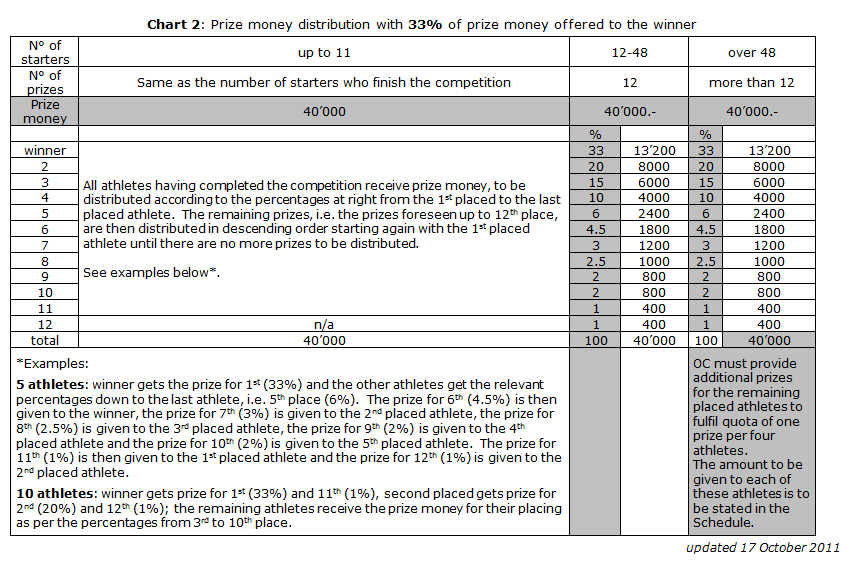 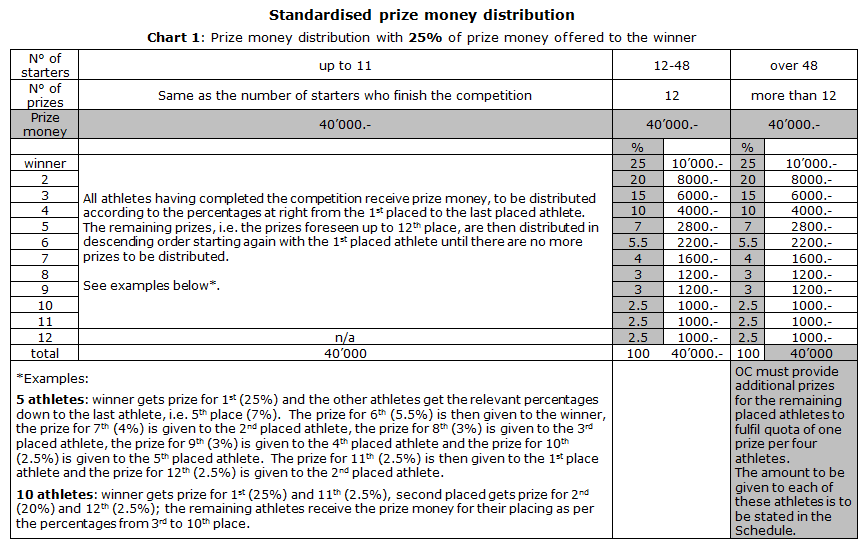 Annex I	FEI Entry SystemPlease fill the form below in order to provide you and the other members of your committee or your IT Providers access to the FEI Entry System.Name* :	Schellenbauer		First Name* :	SabrinaFEI ID :	10085499		E-Mail* :	horseshows@magnaracino.at Access Rights* :	 Admin	 ConsultName* :	Wallishauser		First Name* :	MarcusFEI ID1 :	10064211		E-Mail* :	marcus.wallishauser@magnolia.or.at Access Rights* :	 Admin2	 Consult3Ref.PanelEvent ID*FunctionFEI IDName  NFLevelE-mail & Mobile1Ground Jury1Ground Jury President 10053797Karoly FugliHUN*1Ground Jury1Ground Jury President 10053797Karoly FugliHUN1Ground Jury1Ground Jury Member 10042749Ursula SeipelAUT1Ground Jury1Ground Jury Member10052224Ines BejdlAUT1Ground Jury1Ground Jury Member10050158Fritz SchusterAUT1Ground Jury1Ground Jury Member10053795Mary K. B. BinksKEN1Ground Jury1Ground Jury MemberGerhard HieselAUT2Foreign Judge2Foreign Judge10049967Jan PoslusznyPOL*2Foreign Judge2Foreign Judge10049967Jan PoslusznyPOL3Foreign Technical Delegate3Foreign Technical Delegatenon4Course Designer4Course Designer10050571Stefan Wirth
and TeamGER*4Course Designer4Course Designer10050571Stefan Wirth
and TeamGER4Course Designer4Assistant Course Designer10050571Stefan Wirth
and TeamGER5Appeal Committee5Appeal Committee Presidentnon5Appeal Committee5Appeal Committee Membernon5Appeal Committee5Appeal Committee Membernon6Chief Steward6Chief Steward10060004Hussam ZummitLBA*6Chief Steward6Chief Steward10060004Hussam ZummitLBA7Assistants Stewards7Assistant Steward10001900Kathrin KuratAUT7Assistants Stewards7Assistant Steward10002984Ulrich DomaingoAUT7Assistants Stewards7Assistant Steward10049974Karl PreihsAUT7Assistants Stewards7Assistant Steward10000963Christian KnollAUT8FEI Veterinary Delegate8FEI Veterinary Delegate10049733Erich MetzlAUT*8FEI Veterinary Delegate8FEI Veterinary Delegate10049733Erich MetzlAUT8Veterinary Commission8Veterinary Commission Presidentnon*8Veterinary Commission8Veterinary Commission Presidentnon8Veterinary Commission8Foreign Veterinary Delegatenon*8Veterinary Commission8Foreign Veterinary Delegatenon8Veterinary Commission8Assistant FEI Delegatenon9VSM Veterinary Treating Official9Veterinary Service Manager non9VSM Veterinary Treating Official9FEI Permitted Treating Veterinarian10096358Christina PasterkAUT*9VSM Veterinary Treating Official9FEI Permitted Treating Veterinarian10096358Christina PasterkAUT10Medical DoctorMedical DoctorSamariterbund EbreichsdorfAUT*10Medical DoctorMedical DoctorSamariterbund EbreichsdorfAUT11FarrierFarrierAlexander PrinzAUT*11FarrierFarrierAlexander PrinzAUTOpening of stables:03.06.201408:00 h1st Horse Inspection: All horses taking part at this event must be present during the first horse inspection, unless unable to do so due to “force majeure”04.06.201414:00 h– 19:00 h2nd Horse Inspection & Horse Re-Inspection:05.06.201408:00 hDeclaration of Starters:daily Until 19:00 hNo 1 - 7/8 year old horses05.06.201411:30 hNo 2 - Platin Tour05.06.201413:30 hNo 3 - Diamond Tour05.06.201417:30 hNo 4 - Bronze Tour05.06.201409:00 hNo 5 - Silver Tour05.06.201411:30 hNo 6 - Gold Tour05.06.201415:30 hNo 7 - Platin Tour06.06.201408:00 hNo 8 - 7/8 year old horses06.06.201410:45 hNo 9 - VIP Tour06.06.201413:00 hNo 10 - Diamond Tour06.06.201416:00 hNo 11 - Bronze Tour  06.06.201408:00 hNo 12 - Gold Tour06.06.201410:45 hNo 13 - Diamond Tour07.06.201409:00 hNo 14 - VIP Tour07.06.201411:30 hNo 15 - Final Platin Tour – GASTON GLOCKS’s Championat 07.06.201416:45 hNo 16 - Final Bronze Tour07.06.201409:00 hNo 17 - Silver Tour07.06.201411:30 hNo 18 - Final VIP Tour08.06.201408:00 hNo 19 - Final Diamond Tour – FINAL GRAND PRIX08.06.201413:30 hNo 20 - Final 7/8 year old horses08.06.201417:00 hNo 21 - Final Silver Tour08.06.201408:00 hNo 22 - Final Gold Tour08.06.201415:15 hEvent’s CategoryAge of AthletesAge of HorsesOlympic Games/WEGAs of 18th yearMin 9 y.o.Continental Championships SeniorAs of 18th yearMin 8 y.o.Regional Championships/Games (all regions except Latin America)As of 18th yearMin 8 y.o.Regional Championships/Games in Latin AmericaAs of 18th yearAs of 16th year if height of obstacles max.1.40m (JRs Annex IX, Art. 6.1)Min. 8 y.o.Min. 7 y.o. if height of obstacles max. 1.40m(JRs Art. 254.1.1)World Cup FinalAs of 18th yearMin. 8 y.o.Nations Cup FinalAs of 18th yearMin. 8 y.o.CSI-W1*-5*/CSIO-W1*-5*Grand Prix, World Cup, Nations Cup, Power and Skill, Derby or Competition with the highest prize moneyOther CompetitionsOther Competitions if height max. 1.40mOther Competitions if height max. 1.20mAs of 18th yearAs of 16th year  with permission of their NFAs of 14th year            ‟                  ‟As of 12th year            ‟                  ‟Min. 7 y.o.Min. 7 y.o.Min. 7 y.oMin. 7 y.oCSI3*-5*/CSIO1*-5*Grand Prix, Nations Cup, Power and Skill, Derby or Competition with the highest prize moneyOther CompetitionsOther Competitions if height max. 1.40mOther Competitions if height max. 1.20mAs of 18th yearAs of 16th year  with permission of their NFAs of 14th year            ‟                  ‟As of 12th year            ‟                  ‟Min. 7 y.o.CSI2* Power and Skill or DerbyOther CompetitionsOther Competitions if height max. 1.40mOther Competitions if height max. 1.20mAs of 18th yearAs of 16th year  with permission of their NFAs of 14th year            ‟                  ‟As of 12th year            ‟                  ‟Min. 6 y.o.CSI1* Power and Skill or DerbyOther CompetitionsOther Competitions if height max. 1.20mAs of 18th yearAs of 14th year  with permission of their NF         As of 12th year            ‟                  ‟         Min. 6 y.o.CH-YAs of 16th year to end 21st yearMin. 7 y.o.CSI/CSIO-YAs of 16th year to end 21st yearMin. 7 y.o.CH-JAs of 14th year to end 18th yearMin. 7 y.o.CSI/CSIO-JAs of 14th year to end 18th yearMin. 6 y.o.CSI/CSIO-Ch/CH-ChAs of 12th year to end 14th yearMin. 6 y.o.CSI/CSIOP/CH-PAs of 12th year to end 16th yearMin. 6 y.o.CSIU-25As of 16th year to end 25th year As of 14th year if height max. 1.40mMin. 7 y.o.CSIVAs of 45th year for women and 49th for menMin. 6 y.o.CSIAmAs of 14th yearMin. 7 y.o. for Cat. A; Min. 6 y.o. for Cat. BCSIYHAs of 16th yearMin. 6 y.o. – Max. 8 y.o. CH-M-YH-SAs of 18th year or 16 y.o. for athletes qualified with the same horse5 y.o. / 6 y.o. / 7 y.o.Event’s CategoryFEI Passport and or Recognition CardNational EventsNot compulsoryCSI1*-2*/J-B/Y-B/Ch-B/U25-B/V-B/Am-B/P/Ch-ANot compulsory for Horses from the host Nation – Compulsory for Horses from the invited NationsCSI3*-5*/CSIOs/J-A/Y-A/V-A/U25-A/Am-ACompulsoryAll Championships/GamesCompulsoryCSI1*-5*-WCompulsoryVACCINATIONPROTOCOLELIGIBILITY TO ENTER VENUEPrimary Course1st Vaccination: day 0(e.g. 1 January) 2nd Vaccination: day 21-92(e.g. 1 February)May compete 7 days after the 2nd Vaccination First BoosterWithin 7 months of the 2nd vaccination of the Primary Course(e.g. 1 August)May compete for 6 months +21 days after the 2nd vaccination of the Primary CourseMust not compete in the 7 days after receiving a vaccination(e.g. may enter venue after 7 August)BoostersMINIMUM: within one year of previous booster vaccinationIF COMPETING: must be competing in the 6 months +21 days of the  previous booster vaccinationMust have been vaccinated with the 6 months +21 days before arriving at the EventMust not compete in the 7 days after receiving a vaccination